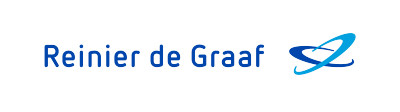 Toegang tot e-learning module tbv accreditatieaanvraag BLS/AED voor medisch specialisten in het Reinier de Graaf Gasthuis te DelftWebsite: http://rdgg.kennisdesk.nl/E-mailadres: accreditatie@rdgg.nlWachtwoord: welkom